Name______________________________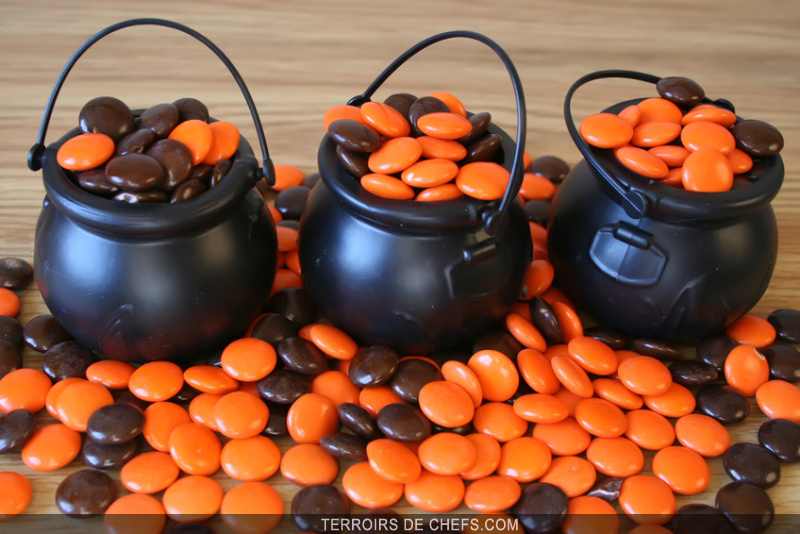 Guess how many Smarties are in your box  ____My box has _____ Smarties Here is a graph of my box: Ways to make 10_________ orange  and _________ brown is 10_________ orange  and _________ brown is 10_________ orange  and _________ brown is 10_________ orange  and _________ brown is 10_________ orange  and _________ brown is 10_________ orange  and _________ brown is 10_________ orange  and _________ brown is 10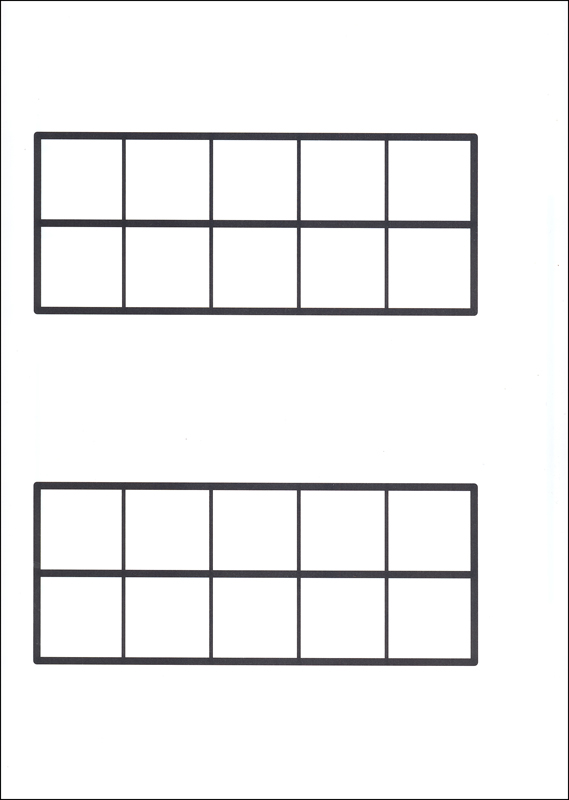 These are the patterns I made: OrangeBrown